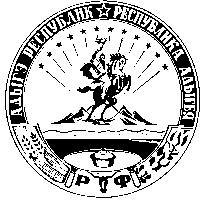 П О С Т А Н О В Л Е Н И ЕГЛАВЫ  МУНИЦИПАЛЬНОГО  ОБРАЗОВАНИЯ «ХАТУКАЙСКОЕ СЕЛЬСКОЕ ПОСЕЛЕНИЕ»от   08.02.2023г.   № 7         а. ХатукайО  принятии  в собственность  муниципального образования «Хатукайское сельское поселение»    инженерных сетей         На основании решения Совета народных депутатов муниципального образования «Хатукайское сельское поселение» от 27.12.2022г. № 106 г. «О даче согласия администрации муниципального  образования «Хатукайское сельское поселение» о принятии в собственность инженерных сетей», руководствуясь решением Совета народных депутатов муниципального образования «Хатукайское сельское поселение» №83 от 20.03.2022г. «О Положении «О порядке управления и распоряжения муниципальной собственностью  муниципального образования «Хатукайское сельское поселение», Уставом муниципального образования «Хатукайское сельское поселение»ПОСТАНОВЛЯЮ:         1. Принять в собственность следующие инженерные сети:        1.1. Сооружения водозаборные, кадастровый номер 01:03:0000000:1408, протяженность 109 м.       1.2. Сооружения канализации, кадастровый номер 01:03:2300056:327, протяженность 54 м.       2. Ведущему специалисту юристу составить акт-приема передачи         3. Контроль за исполнением настоящего постановления возложить на        специалиста по земельно-имущественным отношениям администрации муниципального образования «Хатукайское сельское поселение».        4. Настоящее постановление вступает в силу со дня его подписания.Глава муниципального образования«Хатукайское сельское поселение»				               З.А. ЖуковУТВЕРЖДАЮГлава муниципального образования «Хатукайское сельское поселение»____________________ З.А. Жуков«____»___________________2023 год.АКТприема – передачи   в собственность муниципального образования «Хатукайское сельское поселение» инженерных сетей        Во исполнения постановления главы муниципального образования «Хатукайское сельское поселение» от 08.02.2023г. №  «О  принятии  в собственность  муниципального образования «Хатукайское сельское поселение» инженерных сетей» в лице главы администрации муниципального образования «Хатукайское сельское поселение» Жукова З.А. и  Жилищно- строительного кооператива «Хатукай»    составили настоящий акт о передаче  собственности Жилищно-строительного кооператива «Хатукай»      следующего имущества в муниципальную собственность муниципального образования «Хатукайское сельское поселение»:Сдал:							     Принял:Председатель ЖСК «Хатукай» 	               Глава муниципального образования		                                                      «Хатукайское сельское поселение»____________________ А.С. Хурамов		__________________З.А. Жуков.№п/пНаименование объектов основных средствНаименование объектов основных средствБалансовая стоимость объекта руб.АмортизацияАмортизацияОстаточная стоимость руб.1Сооружения водозаборные, кадастровый номер 01:03:0000000:1408, протяженность 109 м.Сооружения водозаборные, кадастровый номер 01:03:0000000:1408, протяженность 109 м. 775002Сооружения канализации, кадастровый номер 01:03:2300056:327, протяженность   54 м.Сооружения канализации, кадастровый номер 01:03:2300056:327, протяженность   54 м. 36400 36400ИТОГО: 113900